Prezydent Miasta Pruszkowa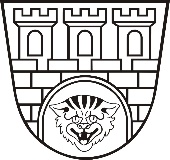 Zarządzenie nr 123/2021Prezydenta Miasta Pruszkowaz dnia 27 maja 2021 r.zmieniające Zarządzenie nr 116/2021 Prezydenta Miasta Pruszkowa
z dnia 24 maja 2021 roku, w sprawie powołania Komisji Rekrutacyjnej
do przeprowadzenia naboru na wolne stanowisko urzędnicze
w  Urzędzie Miasta Pruszkowa.Na podstawie art. 33 ust. 3 w związku z art. 11a ust. 3 ustawy z dnia 8 marca 1990 r.               
o samorządzie gminnym (t.j. Dz. U. z 2020 r., poz. 713 z późn.zm) oraz art.11 ust. 1 ustawy
z dnia 21 listopada 2008 r. o pracownikach samorządowych (t.j. Dz. U. z 2019, poz. 1282) zarządzam, co następuje:§ 1W Zarządzeniu nr 116/2021 Prezydenta Miasta Pruszkowa z dnia 24 maja 2021 roku, § 1 otrzymuje brzmienie :„Powołuję Komisję Rekrutacyjną do przeprowadzenia naboru na wolne stanowisko urzędnicze Archiwista w Wydziale Organizacyjnym Urzędu Miasta Pruszkowa 
w następującym  składzie:Przewodniczący:		Paweł Makuch		Prezydent MiastaCzłonkowie;			Karolina Sorbian-				Jamiołkowska			Sekretarz Miasta				Małgorzata Kikta		p.o. Naczelnika Wydziału								Organizacyjnego				Agnieszka Ankudowicz	Starszy Inspektor								Wydział Organizacyjny”§ 2Zarządzenie podlega publikacji w Biuletynie Informacji Publicznej Urzędu Miasta Pruszkowa.§ 3  Zarządzenie wchodzi w życie z dniem podpisania.Prezydent Miasta Pruszkowa Paweł Makuch